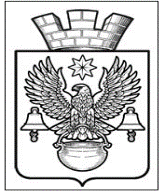 ПОСТАНОВЛЕНИЕАДМИНИСТРАЦИИКОТЕЛЬНИКОВСКОГО ГОРОДСКОГО ПОСЕЛЕНИЯКОТЕЛЬНИКОВСКОГО МУНИЦИПАЛЬНОГО РАЙОНАВОЛГОГРАДСКОЙ ОБЛАСТИ  04.03.2024                                                                                 №188 О внесении изменений в постановление администрации Котельниковского городского поселения  №954 от 26.12.2022 г. «Об утверждении административного регламента предоставления муниципальной услуги «Продажа земельных участков, находящихся в муниципальной собственности Котельниковского городского поселения, и земельных участков, государственная собственность на которые не разграничена, расположенных на территории Котельниковского городского поселения,  без проведения торгов»        В соответствии с Федеральными законами от 06.10.2003 № 131-ФЗ «Об общих принципах организации местного самоуправления в Российской Федерации», от 27.07.2010 № 210-ФЗ «Об организации предоставления государственных и муниципальных услуг», постановлением Правительства Российской Федерации от 02.10.2023 г. № 1627 «О внесении изменения в пункт 1 постановления Правительства Российской Федерации от 9 апреля 2022 г. № 629», от 02.02.2024 № 102 «О внесении изменений в постановление Правительства Российской Федерации от 9 апреля 2022 г. № 629» и Уставом Котельниковского городского поселения, администрация Котельниковского городского поселения ПОСТАНОВЛЯЕТ:1. Внести в административный регламент предоставления муниципальной услуги «Продажа земельных участков, находящихся в муниципальной собственности Котельниковского городского поселения, и земельных участков, государственная собственность на которые не разграничена, расположенных на территории Котельниковского городского поселения без проведения торгов», утвержденный постановлением администрации Котельниковского городского поселения от 26.12.2022г. № 954, следующие изменения:1.1. в пункте 1.2:1) в абзаце девятом слова «(согласно п.п. «а» п. 1 постановления Правительства Российской Федерации от 09.04.2022 № 629 «Об особенностях регулирования земельных отношений в Российской Федерации в 2022 и 2023 годах» предоставление земельного участка в аренду без проведения торгов допускается по данному основанию в 2022 и 2023 годах).» заменить словами «(согласно п.п. «а» п. 1 постановления Правительства Российской Федерации от 09.04.2022 № 629 «Об особенностях регулирования земельных отношений в Российской Федерации в 2022 - 2024 годах, а также о случаях установления льготной арендной платы по договорам аренды земельных участков, находящихся в федеральной собственности, и размере такой платы» предоставление земельного участка в собственность за плату без проведения торгов допускается по данному основанию в 2022 - 2024 годах);»;2) дополнить абзацем десятым следующего содержания:«- земельного участка юридическому лицу, которое в соответствии с решением высшего должностного лица субъекта Российской Федерации уполномочено на реализацию масштабного инвестиционного проекта, отвечающего критериям, установленным законом субъекта Российской Федерации, и предусматривающего строительство стадиона и иных объектов спорта, а также обязанность этого лица осуществить за свой счет выполнение работ по сносу расположенных на таком земельном участке объектов недвижимости, находящихся в муниципальной собственности, до заключения договора купли-продажи земельного участка (согласно п.п. «а(1))» п. 1 постановления Правительства Российской Федерации от 09.04.2022 №629 «Об особенностях регулирования земельных отношений в Российской Федерации в 2022 - 2024 годах, а также о случаях установления льготной арендной платы по договорам аренды земельных участков, находящихся в федеральной собственности, и размере такой платы» предоставление земельного участка в собственность за плату без проведения торгов допускается по данному основанию в 2022 - 2024 годах).»;1.2.  в пункте 2.4.4:1) абзац первый изложить в следующей редакции:«В соответствии с постановлением Правительства Российской Федерации от 09.04.2022 №629 «Об особенностях регулирования земельных отношений в Российской Федерации в 2022 - 2024 годах, а также о случаях установления льготной арендной платы по договорам аренды земельных участков, находящихся в федеральной собственности, и размере такой платы» сроки предоставления муниципальной услуги, установленные пунктами 2.4.2 и 2.4.3 настоящего административного регламента, в 2022 - 2024 годах составляют:»;2)  в абзаце пятом слова «2022 и 2023 годах» заменить словами «в 2022 - 2024 годах»;  1.3. в пункте 2.5:1) в абзаце шестнадцатом слова «Об особенностях регулирования земельных отношений в Российской Федерации в 2022 и 2023 годах» заменить словами «Об особенностях регулирования земельных отношений в Российской Федерации в 2022 - 2024 годах, а также о случаях установления льготной арендной платы по договорам аренды земельных участков, находящихся в федеральной собственности, и размере такой платы»;2) дополнить новым абзацем двадцатым следующего содержания:«приказ Федеральной службы государственной регистрации, кадастра и картографии от 19.04.2022 № П/0148 «Об утверждении требований к подготовке схемы расположения земельного участка или земельных участков на кадастровом плане территории и формату схемы расположения земельного участка или земельных участков на кадастровом плане территории при подготовке схемы расположения земельного участка или земельных участков на кадастровом плане территории в форме электронного документа, формы схемы расположения земельного участка или земельных участков на кадастровом плане территории, подготовка которой осуществляется в форме документа на бумажном носителе» (Официальный интернет-портал правовой информации http://pravo.gov.ru, 02.06.2022);»;3) абзац семнадцатый исключить;1.4. подпункт 8 пункта 2.10.3 изложить в следующей редакции:«8) указанный в заявлении о предоставлении земельного участка земельный участок расположен в границах территории, в отношении которой с другим лицом заключен договор о комплексном развитии территории, за исключением случаев, если с заявлением о предоставлении земельного участка обратился собственник здания, сооружения, помещений в них, объекта незавершенного строительства, расположенных на таком земельном участке, или правообладатель такого земельного участка;».2. Контроль за исполнением настоящего постановления оставляю за собой.3. Настоящее постановление вступает в силу со дня его подписания и подлежит обнародованию на официальном сайте администрации Котельниковского городского поселения.Глава Котельниковскогогородского поселения                                                                        А.Л. Федоров